Hello my kids  jak se máte? Děkuji všem, co se mnou komunikují. Kdo mi píšou, jak jim to jde a posílají výsledky ze hry. Chválím vás všechny, jak doma angličtinu procvičujete a zvládáte (Děkuji a chválím i rodiče, že se dětem tak hezky věnujete a snažíte se s nimi – hlavně Vám patří moje DÍKY.) Kdo stále není přihlášen na Quizlet- klikněte na tento odkaz. https://quizlet.com/join/qPtMqV3Vqúterýhlasová zprávapracovní list – vytiskni a vybarvi, můžete si k tomu pustit anglické velikonoční písničky (pokud nemáte tiskárnu- vajíčka si sám(sama) namaluj a vybarvi podle obrázku  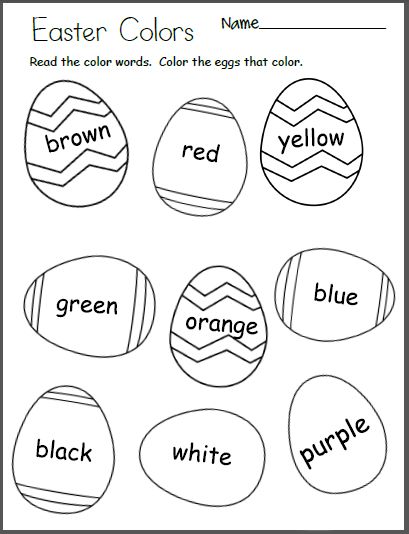 https://www.youtube.com/watch?v=X2HL2oR94Sw nebohttps://www.youtube.com/watch?v=hb9tt7LiYrcstředa https://www.youtube.com/watch?v=PrNI1m5jBC4&t=161s Peppa Pig o Velikonocích  básničkaEaster Bunny 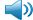 když kliknete na obrázek můžete si poslechnout, jak to říkají ostatní děti a zkusit to s nimi  vytiskni a najdi slovíčka (které neznáš česky - zkus najít ve slovníku nebo na internetu) 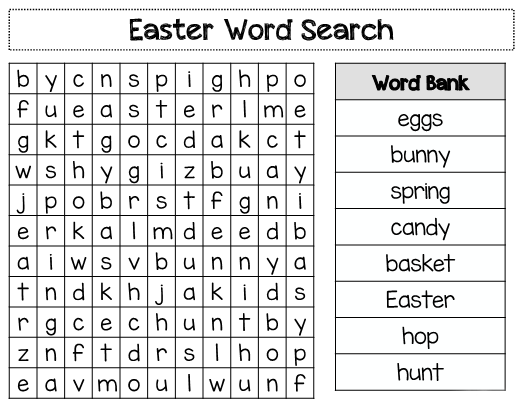 Ještě jednou připomínám SOUTĚŽ O NEJVTIPNĚJŠÍ VELIKONOČNÍ FOTKU !! – za krásnou velikonoční 1  fotky posílejte na e-mail (xdominikavesela@gmail.com), messenger, skype nebo do ŽK nejpozději do neděle, abych vám příští týden mohla všechny soutěžící fotky poslat a rozhodneme, kdo vyhrálDěti, přeji Vám i rodičům hezké prázdniny a pokud možno klidnější Velikonoce  Mějte se hezky a těším se na fotky, Dominika Veselá Two long ears,
four strong legs,
hop hop hop,
bring us eggs.Easter Bunny, Easter Bunny,
hop hop hop.
Easter Bunny, Easter Bunny,
please don’t stop.